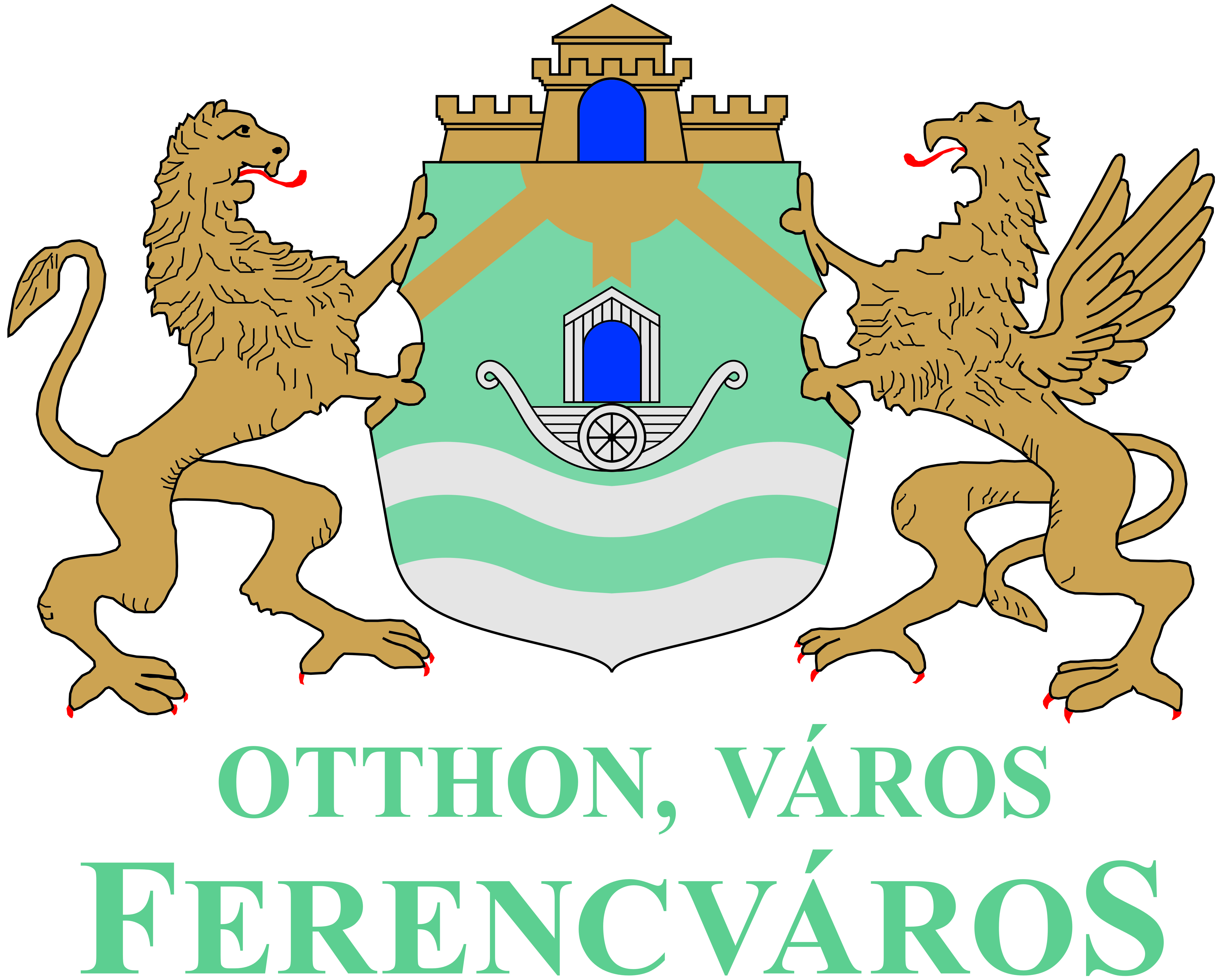 BUDAPEST FŐVÁROS IX. KERÜLET ferencváros önkormányzatapolgármesterMEGHÍVÓ  a Ferencvárosi Önkormányzat Képviselő-testületének2019. február 21-én 15.00 órakortartandó rendes üléséreÜlés helye:	Polgármesteri Hivatal, 		Bp. IX., Bakáts tér 14. II. emeleti ülésteremNAPIRENDI PONTOK:1./ Budapest Főváros IX. kerület Ferencváros Önkormányzatának 2019. évi költségvetés rendelete (II. forduló)	22/3-4/2019. sz. előterjesztések (meghívóhoz mellékelve)Előterjesztő: dr. Bácskai János polgármester2./ Javaslat a 2019. évi elidegenítési címjegyzékre	34/2019. sz. előterjesztés (meghívóhoz mellékelve)Előterjesztő: dr. Bácskai János polgármester3./ Javaslat szolgalmi jog alapítására	8/2019. sz. előterjesztés (meghívóhoz mellékelve)Előterjesztő: dr. Bácskai János polgármester4./ Javaslat a Kalotherm Zrt. díjcsökkentési kérelmének elbírálására	31/2019. sz. előterjesztés (meghívóhoz mellékelve)Előterjesztő: dr. Bácskai János polgármester5./ Javaslat az ITH Hungary Vagyonkezelő Kft. díszburkolatos közterület-használati és díjcsökkentési kérelmének elbírálására	37/2019. sz. előterjesztés (meghívóhoz mellékelve)Előterjesztő: dr. Bácskai János polgármester6./ A Budapest IX., Gyáli út 17-19. szám alatti egészségügyi intézményben lévő Postai kirendeltség és háziorvosi rendelő áthelyezésének ügye	35/2019. sz. előterjesztés (meghívóhoz mellékelve)Előterjesztő: dr. Bácskai János polgármester7./ Nem lakás céljára szolgáló helyiség biztosítása a FESZOFE Nonprofit Kft. részére	33/2019. sz. előterjesztés (meghívóhoz mellékelve)Előterjesztő: dr. Bácskai János polgármester8./ Nem lakás céljára szolgáló helyiség után fizetendő bérleti díj megállapítása	32/2019. sz. előterjesztés (meghívóhoz mellékelve)Előterjesztő: dr. Bácskai János polgármester9./ Nem lakás céljára szolgáló helyiség kulturális célú tevékenység folytatására történő kijelölése	43/2019. sz. előterjesztés (meghívóhoz mellékelve)Előterjesztő: dr. Bácskai János polgármester10./ Javaslat a Polgármester szabadságolása ütemezésének jóváhagyására	23/2019. sz. előterjesztés (meghívóhoz mellékelve)Előterjesztő: dr. Bácskai János polgármester11./ Budapest Főváros IX. kerület Ferencvárosi Polgármesteri Hivatalban igazgatási szünet elrendelése	45/2019. sz. előterjesztés (meghívóhoz mellékelve)Előterjesztő: dr. Bácskai János polgármester12./ Javaslat önkormányzati tulajdonú gazdasági társaságokkal kapcsolatos támogatási szerződések megkötésére illetve megbízási, közszolgáltatási és feladatellátási szerződések módosítására	51/2019. sz. előterjesztés (meghívóhoz mellékelve)Előterjesztő: dr. Bácskai János polgármester13./ Javaslat a Ferencvárosi Közterület-felügyelet 2018. évi tevékenységéről szóló beszámoló elfogadására27/2019. sz. előterjesztés (meghívóhoz mellékelve)Előterjesztő: dr. Bácskai János megbízásából Rimovszki Tamás Közterület-felügyelet igazgatója14./ Javaslat az önkormányzati tulajdonú parkok őrzésével kapcsolatos döntés meghozatalára	26/2019. sz. előterjesztés (meghívóhoz mellékelve)Előterjesztő: dr. Bácskai János polgármester megbízásából Rimovszki Tamás Ferencvárosi Közterület-felügyelet igazgatója15./ Javaslat a TÉR_KÖZ 2018 pályázattal kapcsolatos és a Kerületi Építési Szabályzat készítése során a további tervezésekre vonatkozóan	50/2019. sz. előterjesztés (meghívóhoz mellékelve)Előterjesztő: dr. Bácskai János polgármester megbízásából Szűcs Balázs főépítész16./ Alapítványi támogatási kérelmek	29/2019. sz. előterjesztés (meghívóhoz mellékelve)Előterjesztő: dr. Bácskai János polgármester       Kállay Gáborné alpolgármester17./ Javaslat segélyhívó készülék és otthoni segítségnyújtás biztosítására Ferencvárosban	25/2019. sz. előterjesztés (meghívóhoz mellékelve)Előterjesztő: Kállay Gáborné alpolgármester18./ Ferencvárosi Napfény Óvoda óvodavezetőjének – pályázati eljárás lefolytatás nélküli (első megbízás hosszabbítása) – újabb 5 éves időtartamra szóló magasabb vezetői megbízása 	36/2019. sz. előterjesztés (meghívóhoz mellékelve) Előterjesztő: Zombory Miklós alpolgármester19./ Javaslat az óvodai és a bölcsődei beiratkozás időpontjának és módjának meghatározására a 2019/2020. nevelési évre	48/2019. sz. előterjesztés (meghívóhoz mellékelve)Előterjesztő: Zombory Miklós alpolgármester20./ Javaslat a parkolás üzemeltetési feladat ellátásának biztosítása érdekében új közbeszerzési eljárás kiírásáról való döntésre	49/2019. sz. előterjesztés (meghívóhoz mellékelve)Előterjesztő: Baranyi Krisztina képviselő21./ Ferencvárosi Művelődési Központ és Intézményei igazgatója részére előírt tanfolyami képzés 	38/2019. sz. előterjesztés (meghívóhoz mellékelve)Előterjesztő: Kállay Gáborné alpolgármester22./ Önkormányzati hatósági ügyek40/2019. sz. előterjesztés (meghívóhoz mellékelve)Előterjesztő: Kállay Gáborné alpolgármesterAz alábbi anyagok tájékoztató jellegűek, amennyiben valakinek kérdése, megjegyzése, észrevétele van, ezzel kapcsolatban kérem, kérje a téma képviselő-testületi ülésen való napirendre vételét. 1./ Tájékoztató a Polgármester szabadságának igénybevételéről24/2019. sz. előterjesztés (meghívóhoz mellékelve)Előterjesztő: dr. Bácskai János polgármester2./Tájékoztató a Ferencvárosi Szociálpolitikai Kerekasztal 2018. évi működéséről 28/2019. sz. előterjesztés (meghívóhoz mellékelve)	Előterjesztő: Kállay Gáborné alpolgármester3./ Tájékoztató a Ferencvárosi Idősügyi Tanács 2018. évi működéséről 47/2019. sz. előterjesztés (meghívóhoz mellékelve)	Előterjesztő: Kállay Gáborné alpolgármester4./ Tájékoztató a Kábítószerügyi Egyeztető Fórum 2018. évi működéséről 30/2019. sz. előterjesztés (meghívóhoz mellékelve)	Előterjesztő: Kállay Gáborné alpolgármester5./ Tájékoztató az Új Út Szociális Egyesület 2018. évi szakmai munkájáról41/2019. sz. előterjesztés (meghívóhoz mellékelve)Előterjesztő: Kállay Gáborné alpolgármester6./ Tájékoztató a Magyar Vöröskereszt IX. kerületi Szervezetének 2018. évi szakmai munkájáról44/2019. sz. előterjesztés (meghívóhoz mellékelve)Előterjesztő: Kállay Gáborné alpolgármester7./ Tájékoztató a Küldetés Egyesület 2018. évi szakmai munkájáról 46/2019. sz. előterjesztés (meghívóhoz mellékelve)Előterjesztő: Kállay Gáborné alpolgármester8./ Tájékoztató a Fővárosi Szabó Ervin Könyvtár, nyugdíjasok és gyermekgondozási segélyben részesülők számára biztosított ingyenes könyvtárhasználatáról 2018. évben42/2019. sz. előterjesztés (meghívóhoz mellékelve)Előterjesztő: Kállay Gáborné alpolgármester9./ Tájékoztató a Magyar Vöröskereszt Budapest Fővárosi Szervezete Családok Átmeneti Otthonának 2018. évi szakmai munkájáról39/2019. sz. előterjesztés (meghívóhoz mellékelve)Előterjesztő: Kállay GábornéBudapest, 2019. február 15.Dr. Bácskai János      polgármester